Pulzáčik – Aktivity pre najmenších - Angličtina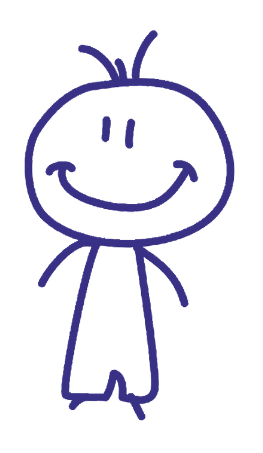 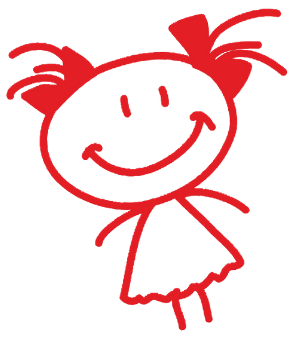 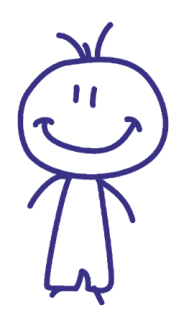 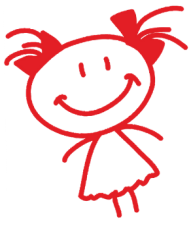 Pomenujeme si zvieratka a ty musíš zakrúžkovať tie, ktoré môžeme vidieť v zoologickej záhrade.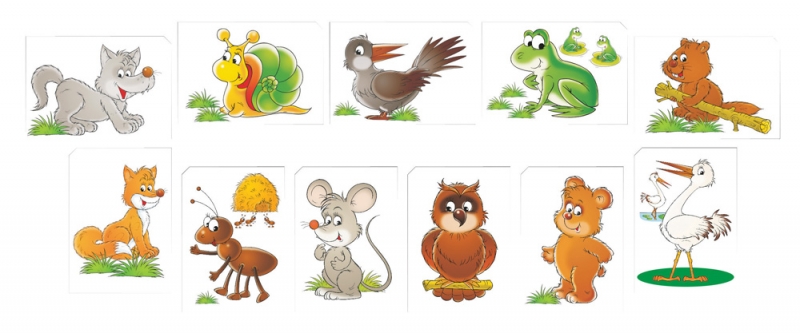                     Slimák                                                   Sova                    Slug                                                        Owl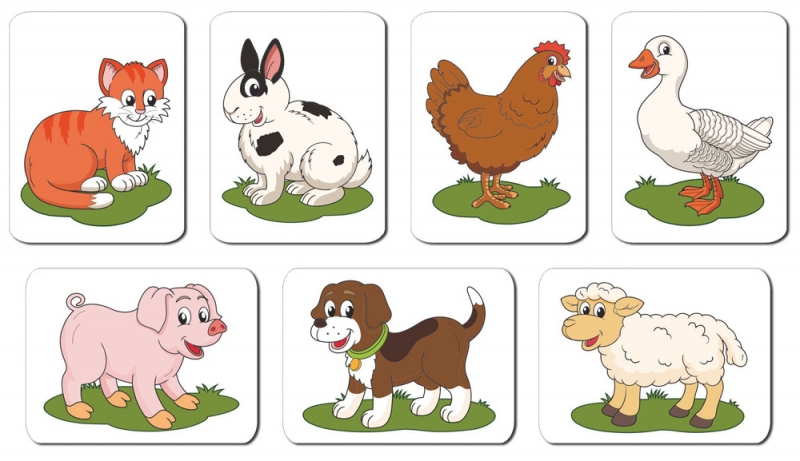                           Žaba                                                          Mačka                          Frog                                                           Cat                     Zajac                                                              Myš                                                                                Rabbit                                                            Mouse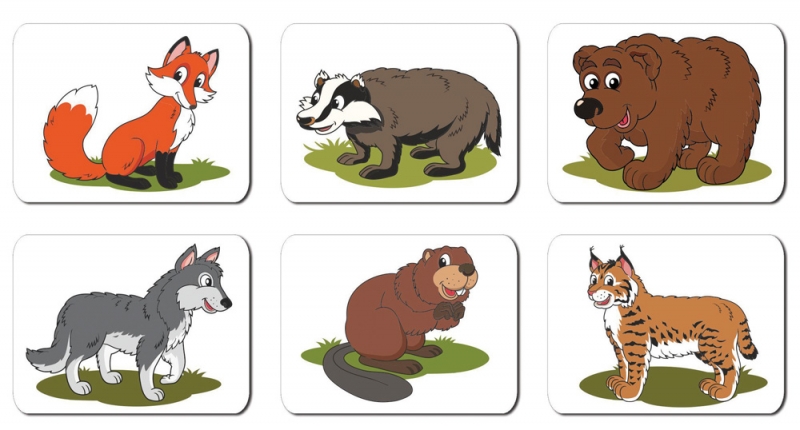                            Medveď                                                       Pes                           Bear                                                             Dog                         Líška                                                                Vlk                         Fox                                                                   Wolf                          Ovca                                                           Prasa                          Sheep                                                          Pig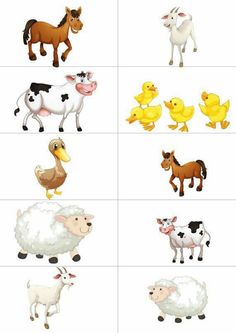 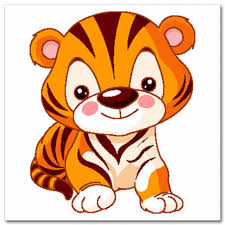                             Krava                                                    Tiger                            Cow                                                 	     Tiger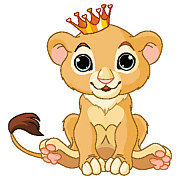                          Kôň					   Lev		        Horse					   Lion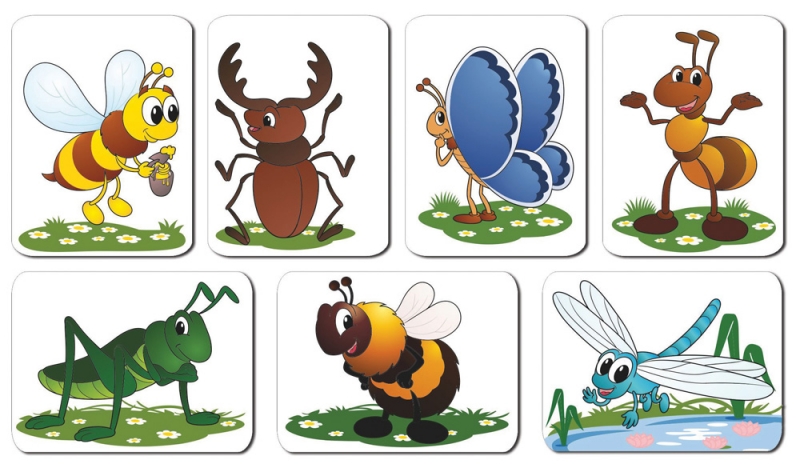                   Včela						        Koza                   Bee     					         Goat                                 Motýľ                                                                    Sliepka	        Butterfly                                                                Hen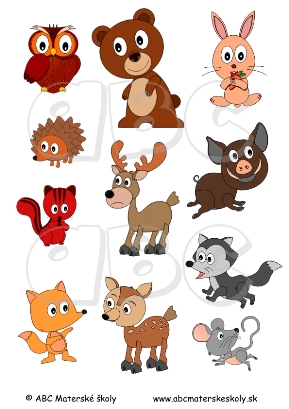                    		Hus						      Jeleň		Goose						       Deer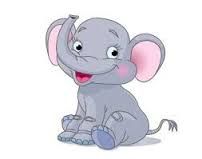 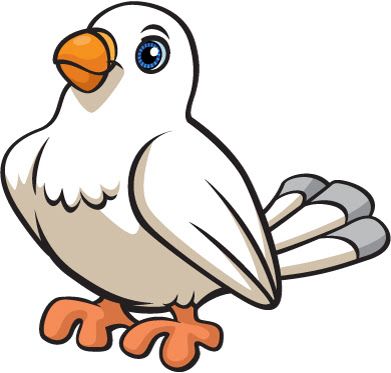                                       Slon							Vták		  Elephant  						  Bird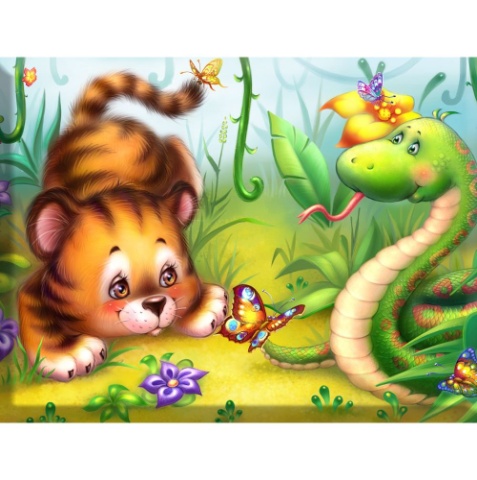 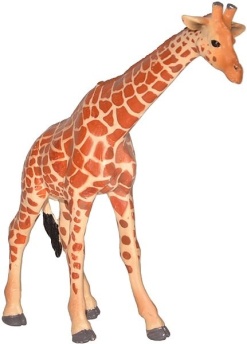  		Žirafa							Had		Giraffe						Snake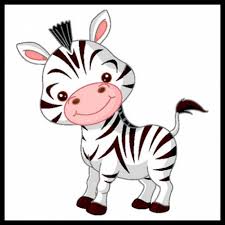 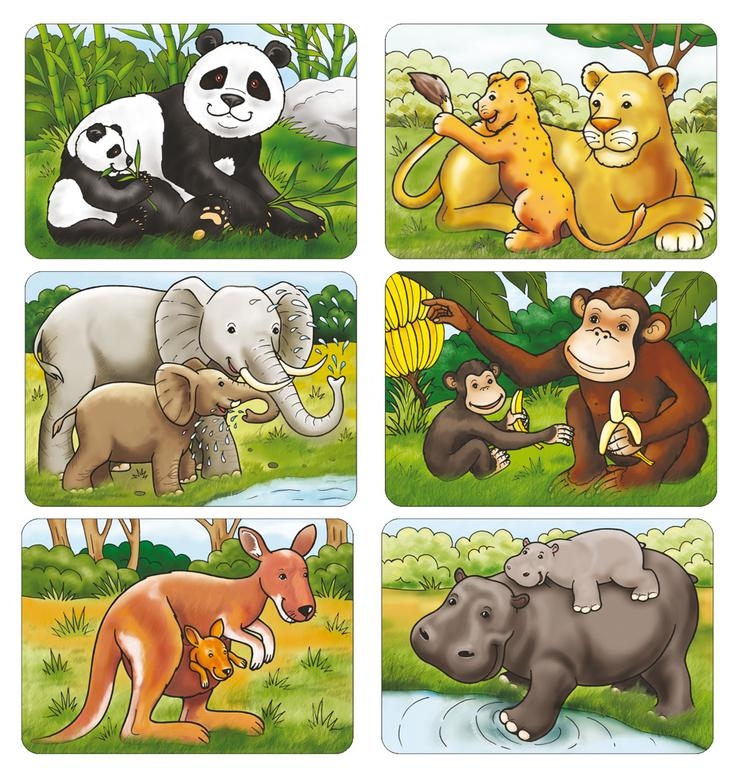  		  Zebra						   Hroch		  Zebra					 	   Hippo			Klokan					Opica			Kangaroo					MonkeyNauč sa pomenovať farby.  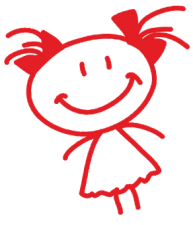 Red and Yellow, Blue and Green,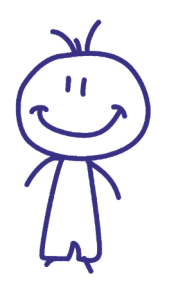 Blue and Green, Blue and Green,Red and Yellow, Blue and Green,Black and White and Brown.Orange, Purple, Pink and Grey,Pink and Grey, Pink and Grey,Orange, Purple, Pink and Grey,Black and White and Brown.Nauč sa rátať po anglicky!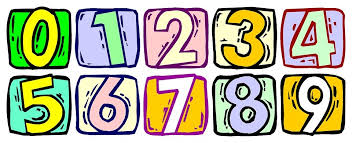 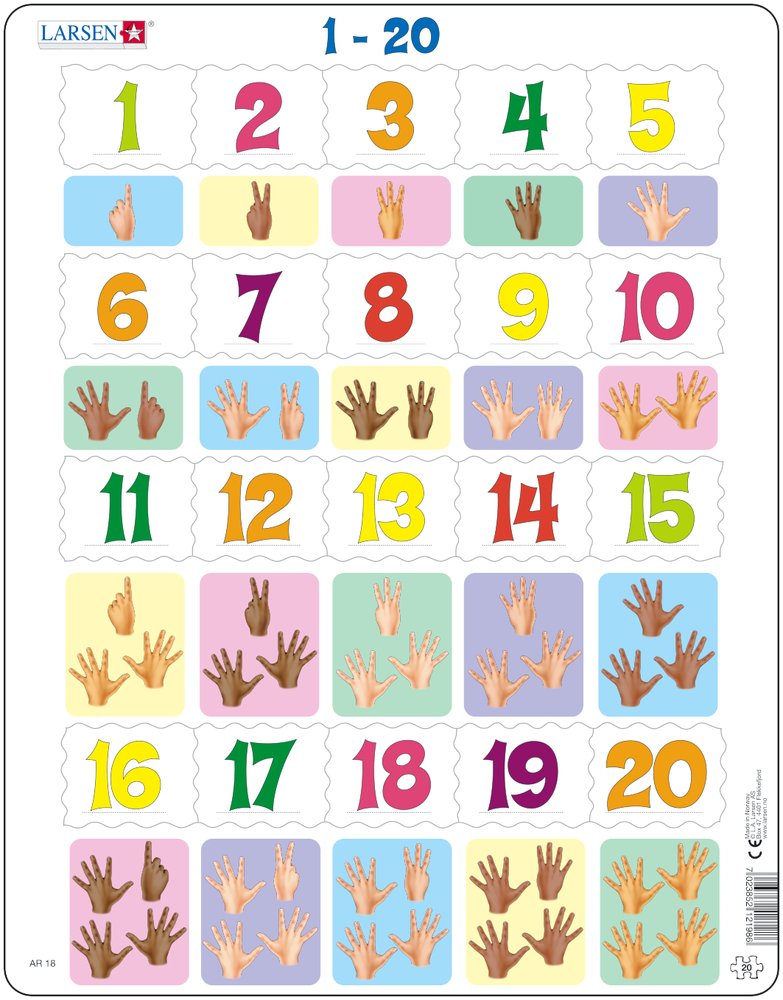          Nula                 Jeden             Dva              Tri               Štyri               Päť                  Zero                 One               Two              Three           Four               Five                  Šesť                 Sedem          Osem            Deväť          Desať              Jedenásť                  Six                   Seven            Eight            Nine             Ten                  Eleven               Dvanásť                  Trinásť              Štrnásť                Pätnásť            Šestnásť                       Twelve                     Thirteen            Fourteen              Fifteen             Sixteen                                        Sedemnásť                 Osemnásť        Devätnásť          Dvadsať                                   Seventeen                   Eighteen           Nineteen            Twenty        Pozrime sa spolu aj na iné anglické slovíčka. Napríklad na ľudí a rodinu.   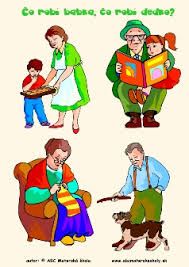 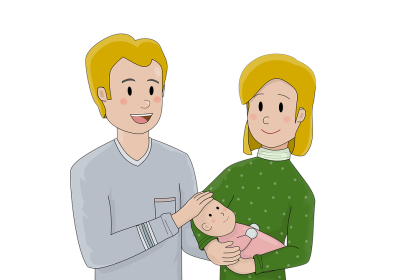 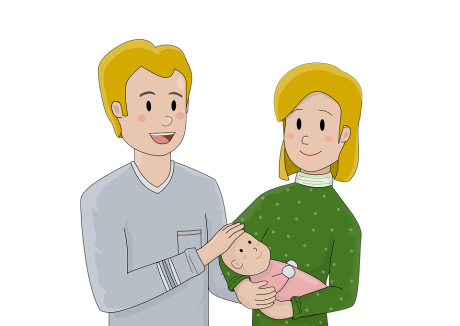           Muž                        Žena                             Babka                           Dedko          Man                        Woman                       Grandma                      Grandpa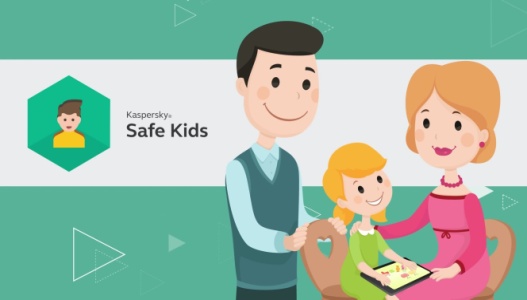 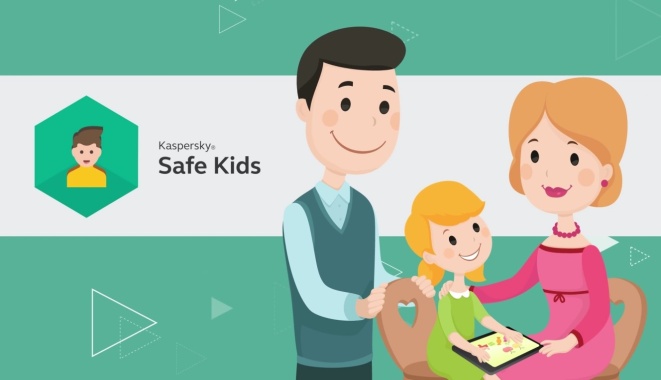          Starí rodičia                                  Mama                               Otec                                    Grandparents                               Mother                             Father                      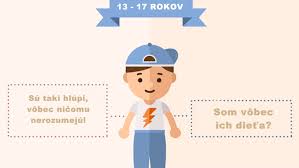 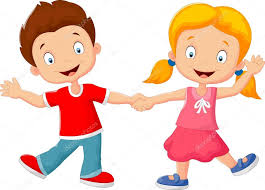 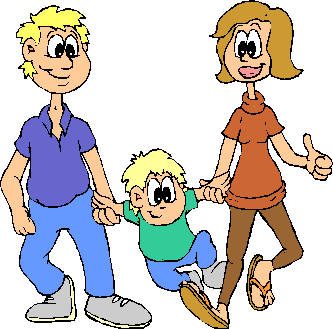              Rodičia                    Chlapec                 Dievča                      Dieťa                                        Parents                    Boy                          Girl                         Child                                                               Deti                                  Syn                              Dcéra                         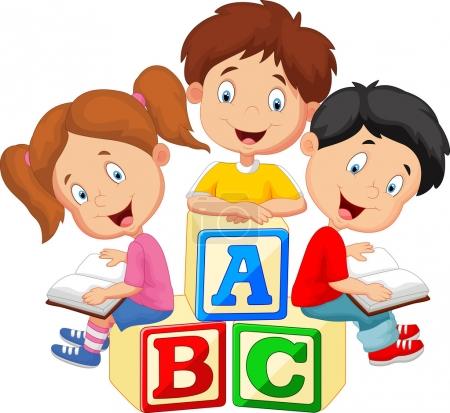 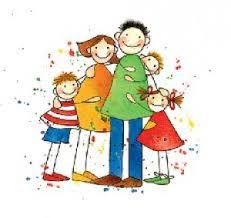                                                 Children                         Son                              Daughter              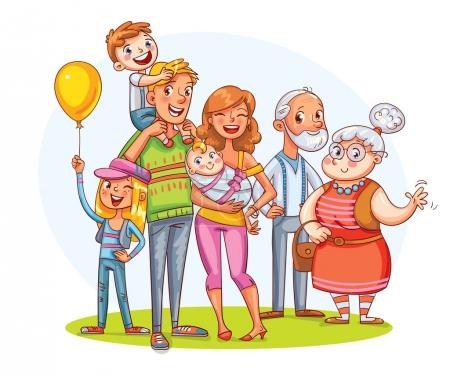 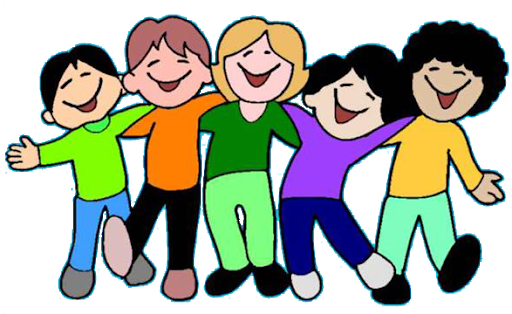                                  Rodina                                                                  Priatelia                                                                                                                             Family                                                                   Friends                            Prelož do angličtiny.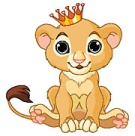                         ____________________                                                                                                       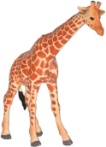                      __________________________                                                                                 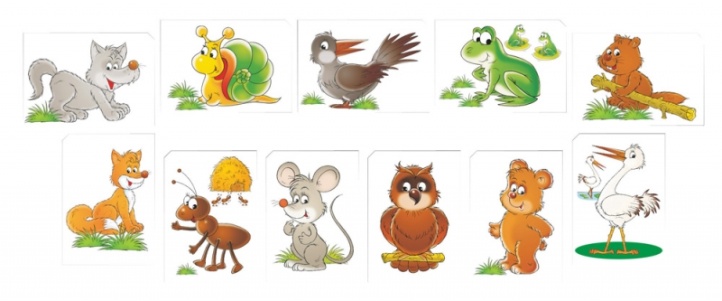                    ________________________                                _______________________                                                                                                        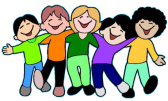 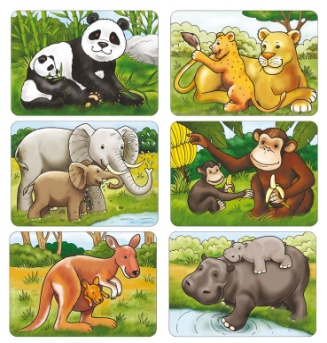                        ________________________                               ______________________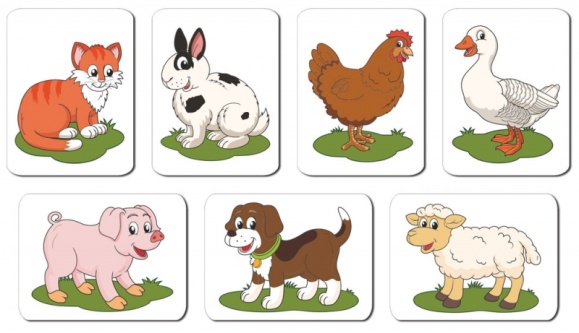 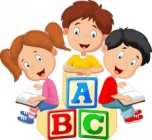                         ________________________                              ______________________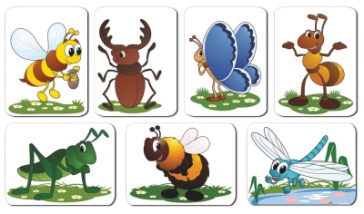 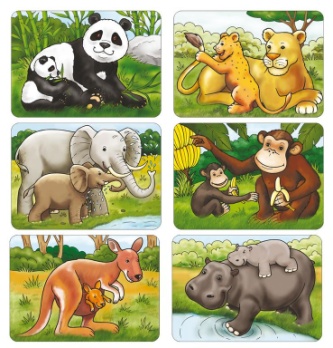                        __________________________                     _________________________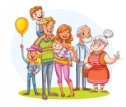 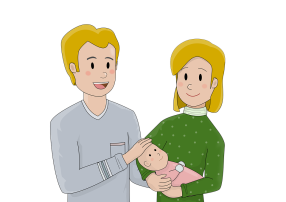                ____________________________                         _________________________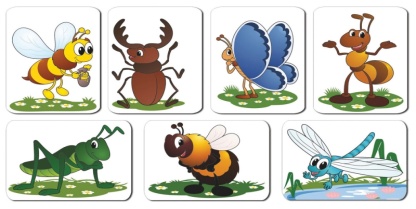 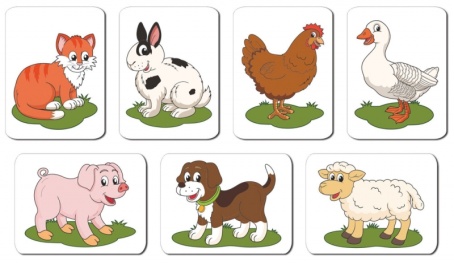             ____________________________                      ____________________________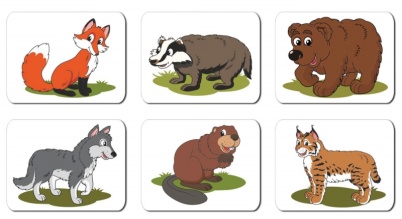              _____________________________                        _________________________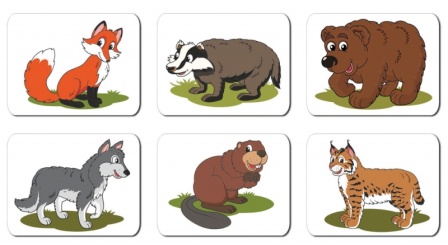               ___________________________                     ____________________________